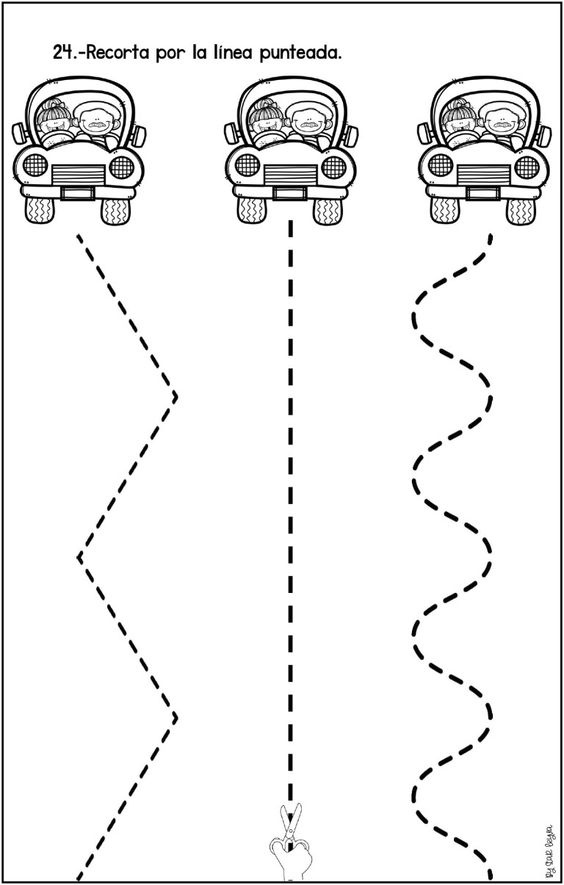 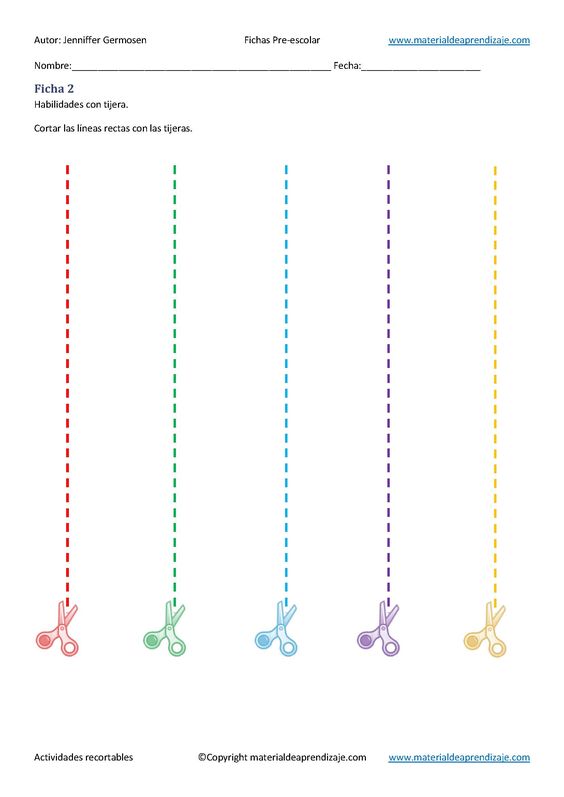 Colorea y recorta los tentáculos del pulpo siguiendo la línea 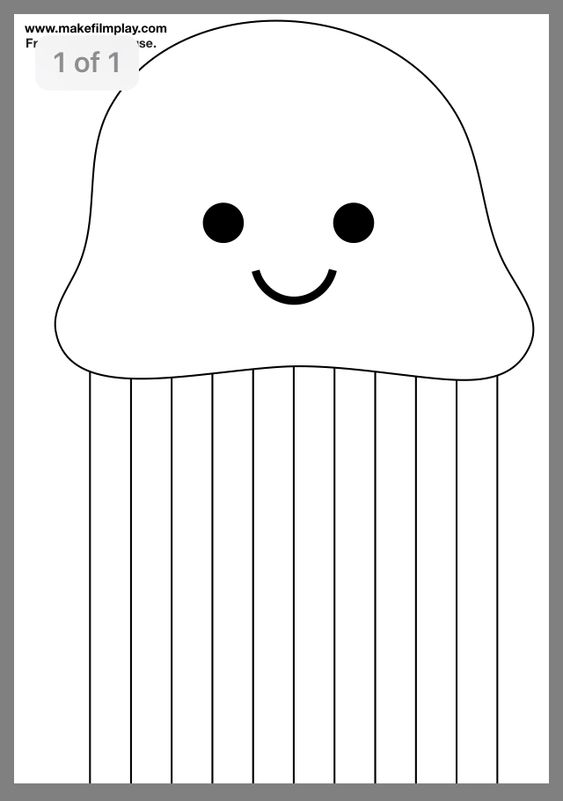 